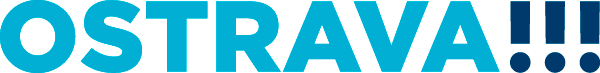 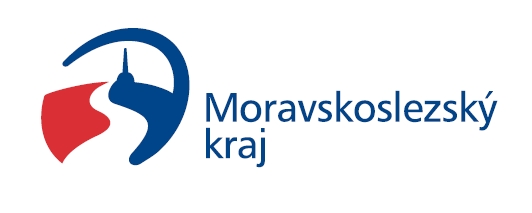 POVINNÁ SOUČÁST NABÍDKY dle ust. § 68 odst. 3 zákona č. 137/2006 Sb., o veřejných zakázkách, ve znění pozdějších předpisů (dále jen „zákon“)Název veřejné zakázky:„Ozdravné pobyty předškolních dětí obvodu MOaP III.“podlimitní veřejná zakázka zadávaná ve zjednodušeném podlimitním řízení dle § 38 zákona (dále jen „veřejná zakázka“)Zadavatel veřejné zakázky:Uchazeč:(uchazeč doplní své identifikační údaje)Uchazeč o výše uvedenou veřejnou zakázku1. prohlašuje, že neuzavřel a neuzavře zakázanou dohodu podle zvláštního právního předpisu (zákon č. 143/2001 Sb., o ochraně hospodářské soutěže, ve znění pozdějších předpisů) v souvislosti se zadávanou veřejnou zakázkou;2.	předkládá seznam vlastníků akcií, jejichž souhrnná jmenovitá hodnota přesahuje 
10 % základního kapitálu1.	.	.	.	nebo	prohlašuje, že žádný z vlastníků akcií nevlastní více než 10% souhrnné jmenovité hodnoty akcií společnosti	(Použijte, má-li uchazeč formu akciové společnosti a zvolte hodící se variantu.)3.	předkládá seznam statutárních orgánů nebo členů statutárních orgánů, kteří v posledních třech letech od konce lhůty pro podání nabídek byli v pracovněprávním, funkčním či obdobném poměru u zadavatele1....neboprohlašuje, že žádný z jeho statutárních orgánů nebo členů statutárních orgánů nebyl v posledních třech letech od konce lhůty pro podání nabídek v pracovněprávním, funkčním či obdobném poměru u zadavatele.(Zvolte hodící se variantu.)V ................, dne  ............ 2016 ___________________________________podpis osoby oprávněné jednat jménem nebo za dodavateleNázev zadavatele: Statutární město Ostrava, městský obvod Moravská Ostrava 
a PřívozSídlo:nám. Dr. E. Beneše 555/6, 729 29 OstravaIČ: 00845451Obchodní firma:……………….Sídlo:……………….IČ:……………….Zastoupený:……………….Zapsaná v obchodním rejstříku vedeném ……………………….  soudem v ……………., oddíl …………., vložka …………….Zapsaná v obchodním rejstříku vedeném ……………………….  soudem v ……………., oddíl …………., vložka …………….